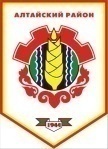 Российская ФедерацияРеспублика ХакасияСовет депутатов Аршановского сельсоветаАлтайского района Республики ХакасияР Е Ш Е Н И Е_______										№ ___с. АршановоРуководствуясь положением Федерального закона от 06.10.2003 № 131-ФЗ «Об общих принципах организации местного самоуправления в Российской Федерации», главой 31 Налогового кодекса РФ, Федеральным законом от 29.12.2015 № 396-ФЗ «О внесении изменений в часть вторую Налогового кодекса Российской Федерации», Уставом муниципального образования Аршановский сельсовет, Совет депутатов муниципального образования Аршановский сельсовет,РЕШИЛ:1. Внести в решение Совета депутатов Аршановского сельсовета от  13.11.2014 № 50 «Об установлении земельного налога» (далее - Решение), следующие  изменения и дополнения:1)  Второе предложение пункта 2 Решения изложить в следующей редакции»«Не признаются налогоплательщиками организации и физические лица в отношении земельных участков, находящихся у них на праве безвозмездного пользования, в том числе праве безвозмездного срочного пользования, или переданных им по договору аренды.»2) Первое предложение п. 10 Решения изложить в следующей редакции: «10. Налогоплательщики – физические лица, имеющие право на налоговые льготы, представляют заявление о предоставлении льготы и документы, подтверждающие право налогоплательщика на налоговую льготу, в налоговый орган по своему выбору.»      2. Настоящее решение вступает в силу с 1 июля 2016 года.Глава Аршановского сельсовета                                                     Н.А.ТанбаевАлтайского района Республики ХакасияО внесении изменений в решение Совета депутатов Аршановского сельсовета от  13.11.2014 № 50 «Об установлении земельного налога» 